Foråret så sagte kommer…Når vinteren synes aller mørkest, kan længslen efter foråret, lyset og fuglenes sang blive så stærk, at vi næsten kan mærke den fysisk og vi tænker; hvornår slipper mørket mon sit tag? Kan vi ikke vente med, at ”vi kan tage hul på foråret” så lokker rejsebureauerne med sydligere himmelstrøg, og det lyder da også yderst tillokkende at få lidt sol på den blege D-vitamin-fattige krop. Men foråret, det danske forår med forandringerne i fuglestemmerne, bedene der fyldes af krokus, og de små skud der langsomt får kraft og folder sig ud til store blade, det kan selv den dyreste flybillet ikke bringe os.Mon ikke den 9-årige Kaj Munk, har haft den samme længsel efter lyset, da han lå syg hjemme i sin seng, og læreren fra skolen kom på besøg hos ham? Denne dag beskriver Vedersø-præsten selv som 44-årig i sin erindringsbog fra 1942, få år før Gestapo fik ham myrdet med nakkeskud ved Silkeborg:Det var Vinter. Jeg laa syg, Skravl som jeg var. Jeg var 9 Aar og i fuld Gang med Digtningen. Alt graat Indpakningspapir fra Brugsen skulde afleveres ved min Sygeseng, hvor det straks blev omsat til klingende Poesi. Lyriske Sange og Salmer. Lærer Wested kom forbi en Dag og kikkede indenfor for at aflægge sin vordende Elev et Besøg. Han kastede et Blik paa Produktionen, og den gode Mand fik Taarer i Øjnene. Han læste:Foraaret saa sagte kommer.Nu kan vi vente den glimrende Sommer, hvor Fuglen bor i sit grønne Hjem. For os den synger saa smuk en Sang, ja, synger og kvidrer Dagen lang, mens Græsset og Blomsterne sagte gror frem.Den 9-årige dreng, der allerede var begyndt at skrive digte på indpakningspapiret fra Brugsen, havde fanget den længsel efter lyset, som bor i os alle. Lyset og foråret er på vej, selvom det sker sagte. Vinteren igennem har der været kræfter på færde, som har virket i det skjulte i jordens dyb. Og ved forårstide sker det under endnu en gang, at det, der før syntes goldt og dødt, pludselig myldrer af liv endnu en gang. Kaj Munk nåede aldrig at opleve det forår, der kom ind over Danmark den 5. maj 1945, men han slutter forordet til sine erindringer med ordene:
"Foråret så sagte kommer. Så sagte, ja. Men kommer."Af Sognepræst Line Kjær Nielsen
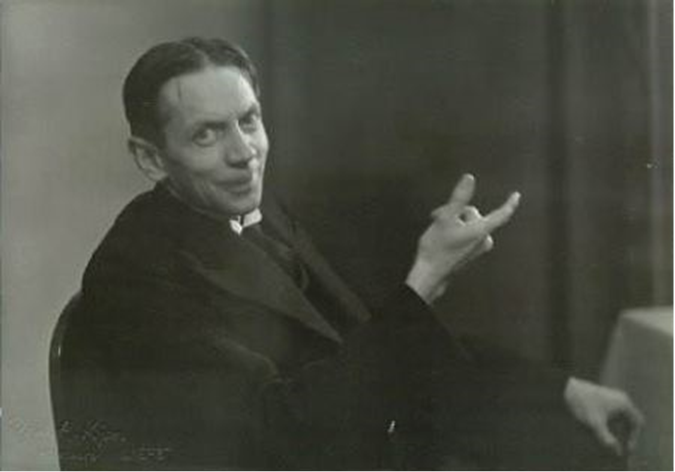 